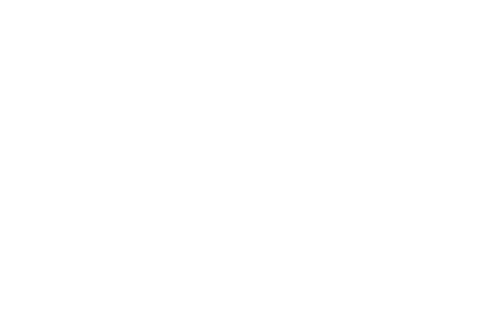                                                                                                                                                                                       2019-2020ALABAMA HOSA EXECUTIVE COMMITTEEState Office Address:                                             HOSA Business Office Address:Alabama Department of Education                         Alabama HOSA Business OfficeHealth Science Education/HOSA                            PO Box 1440P.O. Box 302101                                                      Owasso, OK 74055Montgomery, AL  36130-2101                                *All Alabama HOSA financial transactions/inquiries  Phone: 334-694-4755                                               Phone:  334-450-2723                                                                                  Email:  alabama@ctsofinance.orgState Staff:Dana Stringer, Education Specialist and HOSA State AdvisorPersonal Cell:  334-322-4988E-Mail: dstringer@alsde.eduBecky Cornelius, Education Specialist and HOSA State AdvisorE-Mail:  rcornelius@alsde.edu  Dr. Brock Kelley, Education AdministratorE-Mail: brock.kelley@alsde.eduPresident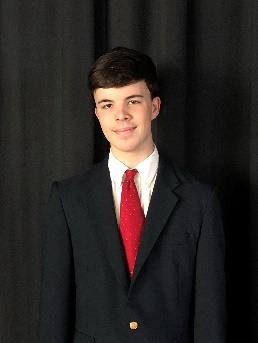 Jon Ross FolmarJfolmar8000@gmail.com Tabitha Garytgary@crenshaw-schools.orgCrenshaw County Schools194 First AvenueLuverne, AL 36049334-335-6519(Crenshaw County)First Vice President/ Secretary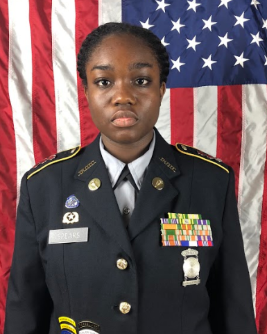 Lasonya Spearslasonyaspears@gmail.comLee Ann Glassleeann.glass@hsv-k12.orgLee/New Century High School2500 Meridian St.Huntsville, AL 35811256-428-8150(Madison County)Vice President of Chapter Relations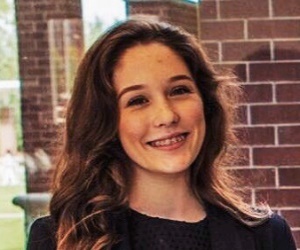 Emmali Osterhoudtemmaliosterhoudt@yahoo.com   Cindy Quisenberrycquisenberry@enterpriseschools.net Enterprise Career & Technical Center605 West College St.Enterprise, AL 36330334-347-2640(Coffee County)Vice President of Membership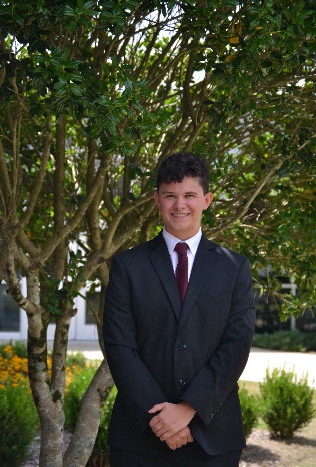 William Spanierwspanier02@gmail.comMelinda Lawsonmlawson@madisoncity.k12.al.usBob Jones High School650 Hughes RoadMadison, Al 35758256-772-2547(Madison County)